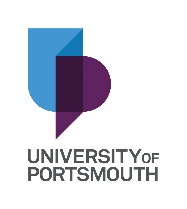 RECOGNITION OF PRIOR LEARNING (EXPERIENTIAL) WITH OR WITHOUT CERTIFIED RECOGNITION OF PRIOR LEARNING APPLICATION FORMPlease complete this form if you wish to claim for recognition of prior experiential learning. You will need to submit a portfolio of evidence. Please contact the course Recognition of Prior Learning adviser in order to discuss the format of the portfolio and the evidence to be considered. If you do not know who the course Recognition of Prior Learning adviser is, please call the University Admissions Centre on +44 (0)23 9284 5566. Once completed, please email the form to admissions@port.ac.uk. If you have any questions, please call the University Admissions Centre on +44 (0)23 9284 5566. Full guidance can be found on our website at http://policies.docstore.port.ac.uk/policy-018.pdf.Please complete the table below with your certificated learning. If you are not sure of the level of the award, please go to the following website:www.gov.uk/what-different-qualification-levels-mean/compare-different-qualification-levelsModules covered by RPLModules not covered by RPLIf the total RPL credit at any level is less than 120 credits, please list the remaining modules at that level the student has to study.University Admissions Centre (UAC) RPL DatabaseBy adding a qualification to the UAC RPL Database, this will mean that future applications with the same qualifications will have fast tracked RPL application process. All courses added will need to be reviewed every three years to ensure they are still relevantOnce completed, please email the form to your school or department manager AND admissions@port.ac.ukSection 1: Personal DetailsFull nameApplicant ID(If known)Course you have applied forEmail addressTelephone number (inc. country code)Section 2A: Recognition of Prior Certificated Learning (if applicable)Qualification Title and Awarding BodyLevel of awardUnit or Module TitlePlease include the number of academic credits (If known)Date of StudyPlease add more rows as requiredPlease add more rows as requiredPlease add more rows as requiredPlease add more rows as requiredSection 2B: Experiential Learning Details of learningEvidence providedPlease add more rows as requiredPlease add more rows as requiredSection 3: To be completed by Department/School OfficeRPL DecisionIf decision is reject, please give reason and any notes for the applicantRPL Credit to be assignedLevel 4Level 5Level 6Level 7Level 8RPL Credit to be assignedOffer conditions (if applicable)Alternative course (if applicable)Notes for applicantModulesLevel of studyCreditsSection 3: To be completed by Department/School OfficeModulesLevel of studyCreditsRPL Approved byRPL AdviserDateRPL Approved byRPL Approved byRPL AssessorDateRPL Approved byEntry point (E.g. 1, 2, 3)Intake (E.g. September, January)Do you wish one or more of these qualifications to be added to the UAC RPL DatabaseYes/NoIf yes, please give details of the course and the RPL to be given